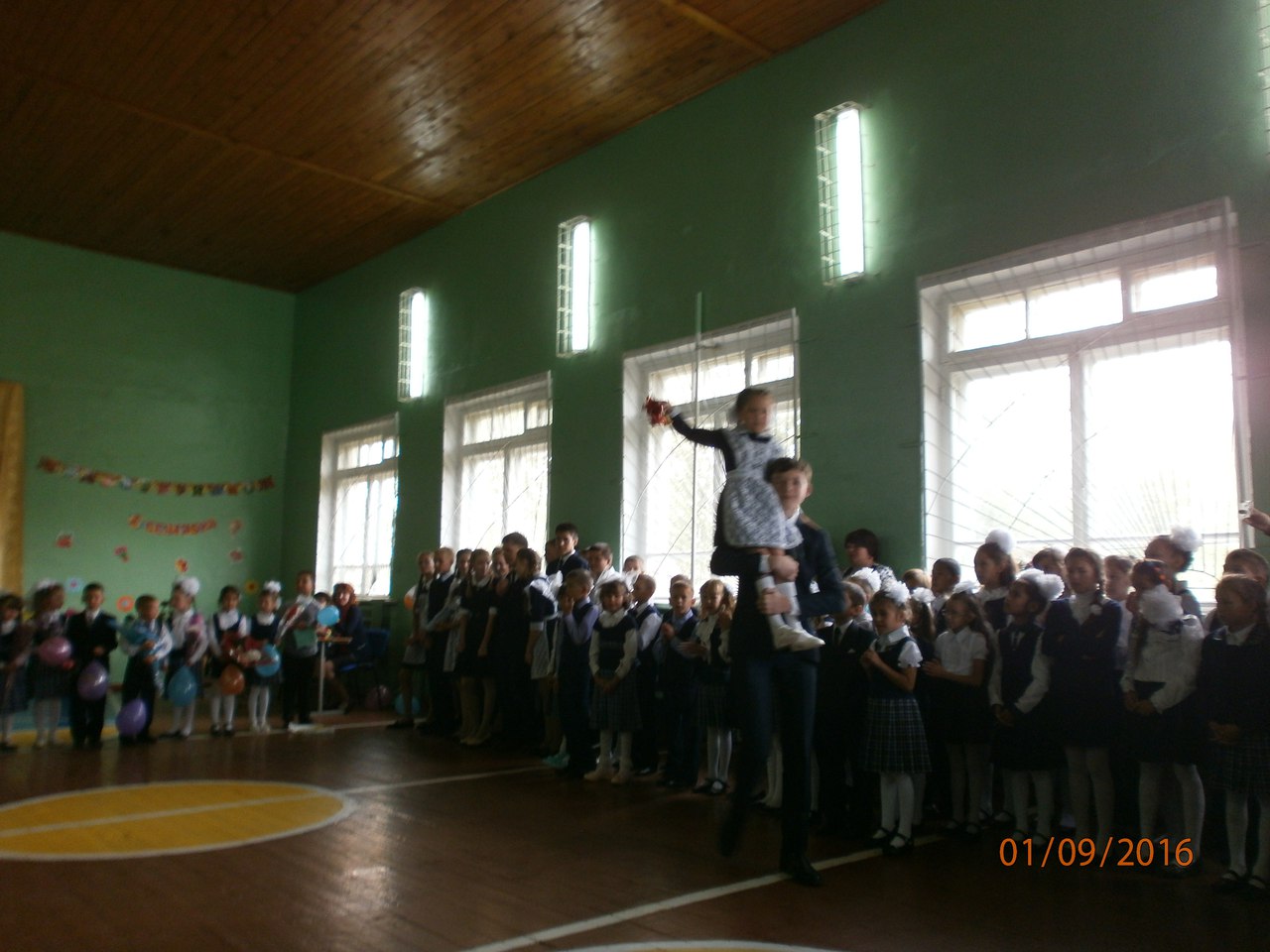 Вид окон до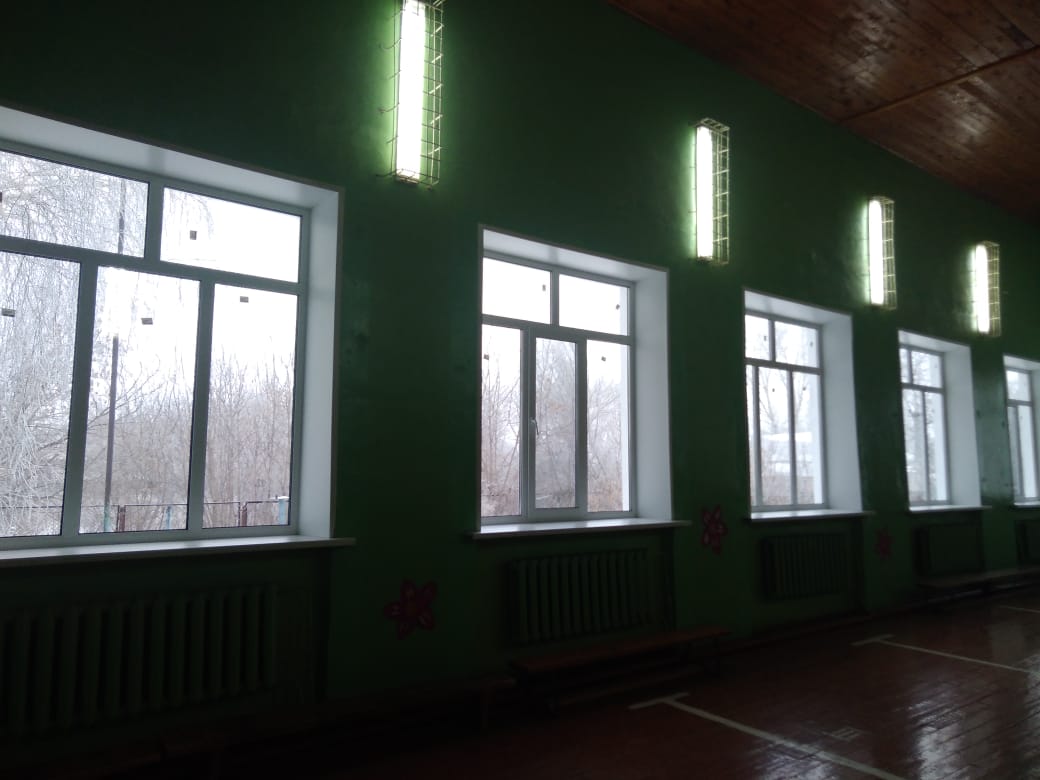 Вид окон после